EXTRANJERISMOS, ARCAÍSMOS Y NEOLOGÍSMOS.Los extranjerismos son palabras y expresiones tomadas de otras lenguas. Algunos conservan su forma original, como stop, y otros  se adaptan a nuestra ortografía, como bufé. Ejemplos:Affiche, Cartel.All right, De acuerdo.Arrivederci, Hasta la vista.Au revoire, Hasta la vista.Baby, Niño.Ballet, Baile artístico.Barman, Camarero.Beige, Crema.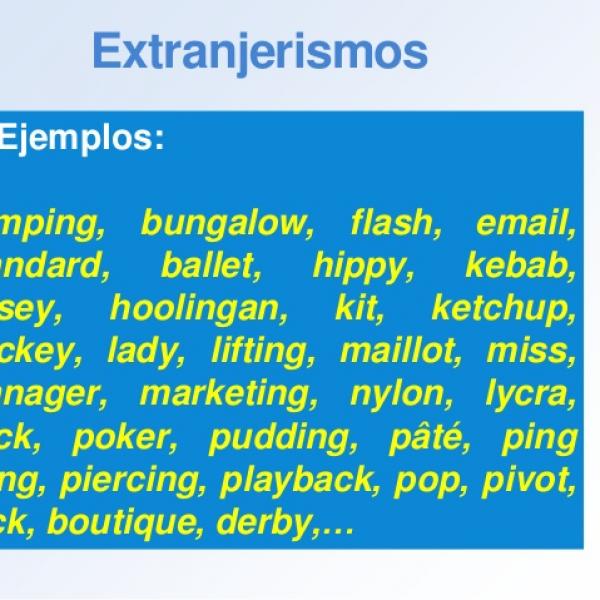 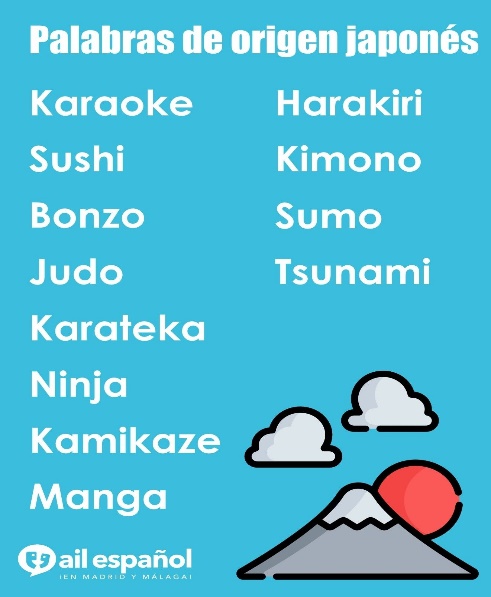 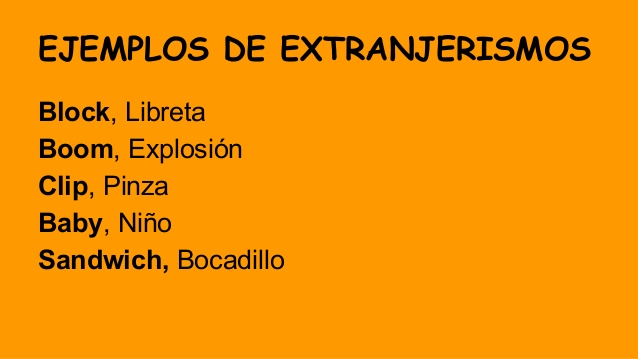 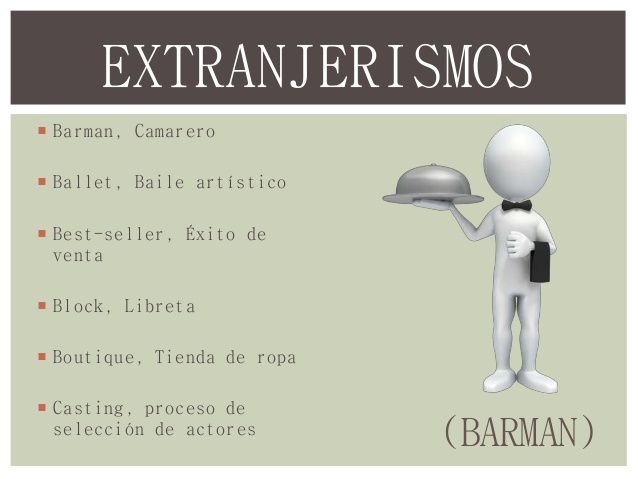 Los arcaísmos son palabras del español antiguo que hoy apenas  se usan. Por ejemplo, anteojos es un arcaísmo que se ha sustituido por gafas.Ejemplos: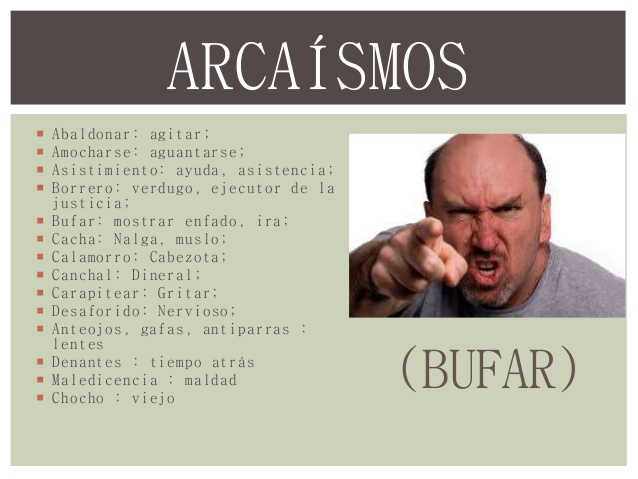  Los neologismos son palabras creadas para referirse a objetos  o realidades nuevas, como blog.Ejemplos: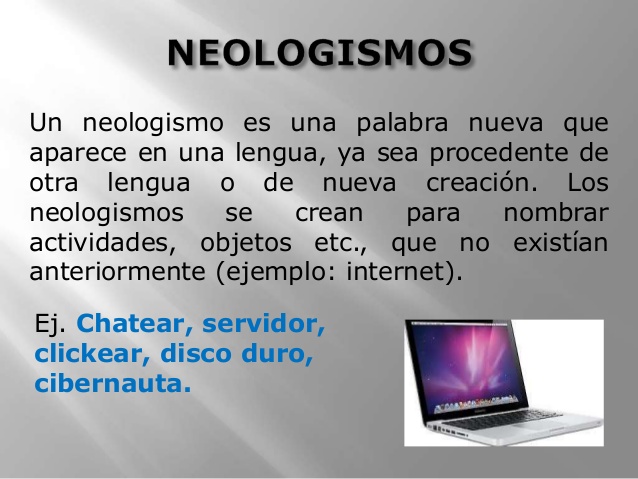 